Tag der blühenden Landschaft 30. Mai 2021Führungen und Aktivitäten von 10:00 bis 17:00 Uhr!Bereits zum 3. Mal findet der Tag der blühenden Landschaft in der Vorarlberger Umweltwoche statt. Mit dem Tag der blühenden Landschaft will das Netzwerk blühendes Vorarlberg ein Zeichen setzen für das Wohlergehen der bestäubenden Insekten und der Artenvielfalt. Für den Blühtag 2021 steht die Stadt Dornbirn im Mittelpunkt. Denn Dornbirn ist dieses Jahr im Rahmen eines EU-Projekts einen „Bee-Deal“ eingegangen! Ziel ist es, gemeinsam Lebensräume für Wildbienen, Schmetterlinge und andere blütenbesuchende Insekten zu schaffen. Jeder kann mitmachen, egal ob Privatperson, Unternehmen, Schule oder Verein! Zusammen können wir unsere Städte insektenfreundlicher gestalten! Für unsere InsektenEin weiter Schwerpunkt am 30. Mai gilt den Honigbienen und bestäubenden Insekten.  Der Vorarlberger Imkerverband öffnet gemeinsam mit einigen örtlichen Bienenzuchtvereinen die Türen ihrer Lehrbienenstände und gibt Einblicke ins Leben der Honigbienen, die Arbeit der Imker und die wichtigen Lebensräume von Bienen und Insekten.Erfahren Sie, warum heimische Wildpflanzen wichtig sind, wieso Blumenwiesen vor allem auf mageren Standorten gedeihen und wie Blühflächen richtig gepflegt werden. Alle Infos, Besichtigungsorte und Praxistipps auf: www.blühtag.at. Außerdem bietet die Homepage zu allen Standorten einen Bilderrundgang – ein herrlicher Blütenspaziergang für Regentage. 
Foto: Netzwerk blühendes Vorarlberg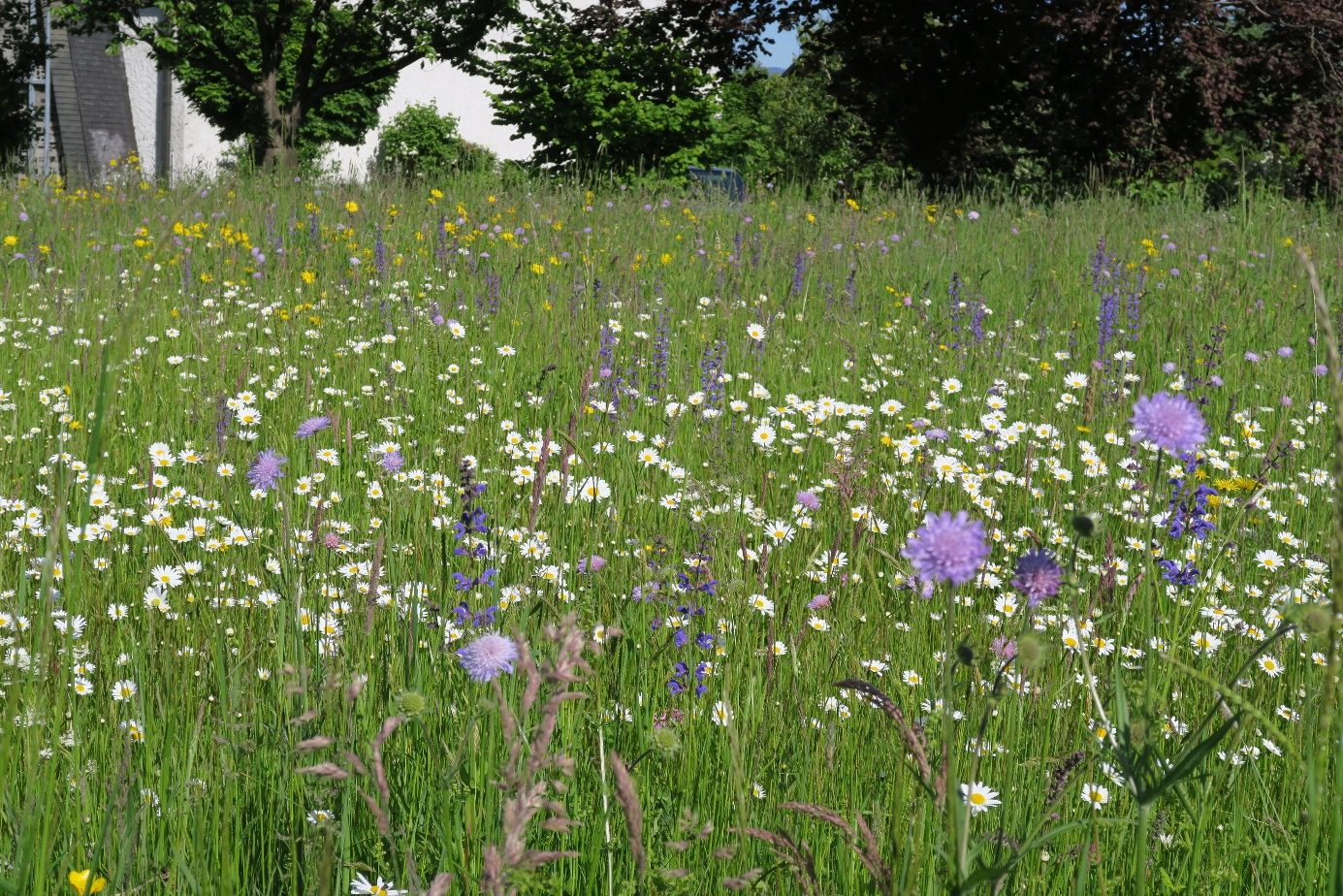 Standorte in DornbirnBlühender Friedhof Hatlerdorf  Führung 10:00 Uhr
Adresse:  Haupteingang zum Friedhof, Im Böckler 500Führung durch verschiedene insektenfreundliche Blühflächen im und um den Friedhof Hatlerdorf, mit dabei eine artenreiche Wildblumenwiese, eine Staudenpflanzung und einjährige Ansaaten. Sie erhalten wertvolle Tipps zur Anlage und Pflege von Blühflächen für Bienen, Hummeln, Schmetterlingen&Co.Führung mit Andreas Dür/Christina Timmerer, Stadt DornbirnBauerngarten im Pflegeheim BirkenwieseFührung 11:00 Uhr
Adresse:  Haupteingang Pflegeheim Birkenwiese, Birkenwiese 56 Seit 2020 erblüht der Innenhof im Pflegeheim Birkenwiese nach den Grundsätzen eines Bauerngartens. Schöne altbekannte Pflanzen, Blumen und Kräuter haben hier einen Platz gefunden. Hortensie, Lilie, Tulpe und natürlich auch Rose erfreuen die Bewohner, Besucher aber auch die Mitarbeiter. Zitronenmelisse, Minze und Salbei frisch gepflückt dekorieren sogar die Stationen und regen die Erinnerung an alte Zeiten an ....Führung um 11 Uhr mit Beate Herrmann, OGV Dornbirn. Freie Besichtigung des Gartens den ganzen Tag möglich.Tag der offenen Tür beim Bienenzuchtverein DornbirnOffen von 10:00 bis 15:00 Uhr
Adresse:  Bienenzuchtverein Dornbirn - In der Nähe vom Fussballplatz Hatlerdorf, Im Steinen 501Der Lehrbienenstand gewährt Einblick ins vereinseigene Bienenrefugium. Die schöne Anlage am Waldrand bietet zudem ein artenreiches Feuchtbiotop und eine blütenreiche Magerwiese. Es gibt Zopfbrot mit eigenem Bienenhonig aus den blühenden Wiesen und Weiden rund um Dornbirn. 
Im Schaubienenstock (Lehrbienenvolk) kann man sehen, wo sich das Volk wohlfühlt und um 11:00 und 13:00 einen Blick hinein werfen. 
Beim „Bienenvolk hinter Glas“, einem Liveblick in die gläserne Kiste gilt es den Pollen, die Königin, Drohnen und das Honiglager zu finden. 
Kinder können mit Martin echte Bienenwachskerzen wickeln und es gibt einen Infopoint für Interessierte und angehende Imker.Blühende Dächer für die ArtenvielfaltFührung 14:00 Uhr
Adresse: Kulturhaus Dornbirn - Eingang Rathausplatz 1 Katrin Löning vom Ökologie Institut ist Expertin für naturnahe Dachbegrünungen. Dabei entstehen nicht nur wertvolle Flächen für die heimische Pflanzen und Tiere, sondern Biodiversitätsdächer haben auch positive Auswirkungen auf das Klima, drinnen wie draußen.  Besichtigen Sie das neu angelegte Dach bei der Kulturhausgarage Dornbirn und erfahren Sie wir das Dach des Gemeinschaftshauses Niederbahn angelegt wurde. Sie erhalten viele Tipps, wie Sie mit einfachem Aufbau ein Gründach realisieren können.Essbare Stadt im KulturhausparkKinderprogramm 15:00 -16:30 Uhr (nur bei trockenem Wetter)
Adresse:  KulturhausparkIm Frühjahr 2019 startete der Pilotgarten der Essbaren Stadt Dornbirn im Kulturhauspark. In Kooperation mit der Stadt Dornbirn und verschiedensten Institutionen wird ein biologisch bewirtschafteter Garten, der zum Mitmachen für Alle einlädt, angelegt. Gepflanzt wurden essbaren Wildpflanzen, Gemüse, Kräutern, Beerensträuchern, sowie Vogelnährpflanzen und nektar- und pollenreiche Insektenpflanzen, welche dann von Jedem und Jeder geerntet werden können. Schulklassen und Kindergruppen bekommen die Möglichkeit, Hochbeetpatenschaften zu übernehmen und selbst anzusäen und zu ernten.Programm für Kinder von 5-10 Jahre
Anmeldung bei Lucia Emerich-Rüdisser unter essbarestadtdornbirn@verein-guenter.at Ihr erfahrt alles über die "Essbare Stadt" und  in Kamishibais Klapptheater hört ihr eine Geschichte über die Kartoffelpflanze. Ihr könnt selbst was pflanzen und in der Malwerkstatt entstehen Bilder für die Umweltwoche. Weitere Infos: https://www.essbare-stadt.com/Dreierlei Natur im inatura StadtparkFührung 16:00 Uhr
Adresse:  inatura Stadtpark, Jahngasse 9Der Park rund um die inatura ist eine wichtige Freifläche in Dornbirn, die auf vielfältige Weise genutzt wird. Wir laden ein zu einem Spaziergang durch „Dreierlei Natur“: die eigentliche Parkfläche mit dem Rosengarten, die Brache und den Kräutergarten. Hören Sie den unterirdischen Müllerbach rauschen und staunen Sie über märchenhafte Gewächse. Lassen Sie sich in ein anderes Jahrhundert entführen auf dem Streifzug durch die wechselvolle Geschichte des gesamten Areals.Neben der Führung durch das Gelände bietet der OGV auch ein Kinderprogramm an: Es werden blühende Kräuter zu einem pflegenden Lippenschutz verarbeitet. Verantwortliche: Ingrid Benedikt (Spaziergang und Information), Beate Herrmann (Kinderprogramm im Kräutergarten)Tag der offenen Tür beim LehrbienenstandWolfurt – Lehrbienenstand -  ein Wohlfühlplatz für Bienen und InsektenOffen 10:00 bis 17:00 Uhr
Adresse:  Bienenzuchtverein Wolfurt-Kennelbach-BuchDer Bienenzuchtverein Wolfurt-Kennelbach-Buch besitzt einen schmucken Lehrbienenstand in Wolfurt im Kreiennest, mitten in landwirtschaftlich gewidmeter Fläche. Neben Imkertreffen, Jung- bzw. Neuimker Betreuung, Königinnenzucht durch die Zuchtgruppe, und verschiedene Arbeiten rund um die Imkerei,  sind auch zahlreiche Interessierte Bürger zu Exkursionen zu den Bienen eingeladen. Auch viele Schulklassen, jährlich an die 300 Kinder aus unserem Vereinsgebiet, können hier das Leben unserer Honigbiene, Insekten und Wildbienen naturnah erfahren und kennen lernen.Neben einer vielfältigen Sträucherhecke,  speziell für Bienennahrung wie z.B. Haselnuss, Salweide, Sanddorn, Weißdorn, Gemeiner Schneeball, Heckenrose, Heckenkirsche und Kornelkirsche, Pfeifenstrauch oder Feldahorn und vieles mehr, wurde unter der Leitung von unserem Imkerfreund, Ing. Gebhard Bechter,  eine bunte Blumenwiese angelegt. Ein kleiner Lebensraum für Insekten, Wildbienen, Schmetterlinge und unsere Honigbiene, welche bei den verschiedensten Blumenarten Pollen und Nektar als Nahrung finden.Hard - Naturparadies und BienengartenOffen 10:00 bis 17:00 Uhr
Adresse:  vis a vis Tennisanlage, Walserstraße 20 Naturnahe, Vielfältige Lebensräume bieten verschiedensten Pflanzen und Tieren Behausung und Nahrung. Streuobstwiese, Bienen- und Insektensteppe, Gehölzinseln, Hecken, Glatthaferwiese, Magerrasen und andere Landschaftselemente kommen an einem Ort zusammen. Ein gutes Beispiel wie Biodiversität gefördert und verschiedenste Strukturen und Nahrungsangebote für Bienen und andere bestäubende Insekten geschaffen werden können. Führungen durch Obfrau Elisabeth VögelHohenems - Lehrbienenstand und LandwirtschaftsschuleOffen 10:00 bis 17:00 Uhr
Adresse:  Bäuerliches Schul- und Bildungszentrum, Rheinhofstraße 16Am Bienenhaus des BSBZ können Schautafeln besichtigt werden und die Schüler erklären interessierten Personen den Ablauf des Freifachs Bienenkunde. Bei entsprechendem Wetter kann man Einblicke in die Bienenvölker ergattern und viel Staunenswertes über das Leben der fleißigen Insekten erfahren.Schruns – Besuch beim Imker des Jahres 2021 Simon ErhartOffen 10:00 bis 15:00 Uhr
Adresse:  Silvrettastraße 229, 6780 SchrunsAm Bienenstand von Andreas Vogt und Simon Erhart erfahren sie vom Imker der Jahre 2020 und 2021 viel Wissenswertes über das Leben und den Nutzen der Honigbienen sowie über den gesundheitlichen Wert der Bienenprodukte. Zwischen 10:00 und 15:00 Uhr werden Führungen am Bienenstand angeboten.Überall kann es blühen!Ob im Hausgarten, auf öffentlichen Flächen, in Wohnanlagen, auf Straßenbegleitflächen, in Betriebsgebieten, auf landwirtschaftlichen Flächen, an Wegrändern, entlang von Kleingewässern und am Waldrand, überall ist Platz für heimische Wildblumen, Wildsträucher und Gehölze, die nicht nur für Insekten gut sind, sondern auch für Vögel und Kleintiere. Und oft kann mit wenig Aufwand etwas für die Artenvielfalt getan werden. Lassen Sie sich inspirieren! Sicher findet sich dann in Ihrem Umfeld auch eine Fläche für Blütenreichtum.  Alle Veranstaltungen unterliegen den derzeit geltenden, behördlich angeordneten Auflagen und Abstandsregelungen in Zusammenhang mit COVID 19! Es gilt das 3G-Prinzip. Wer getestet, geimpft oder genesen ist, kann an Veranstaltungen teilnehmen. Bitte entsprechenden Nachweis mitführen.Simone König, Netzwerk blühendes Vorarlberg, Mai 2021